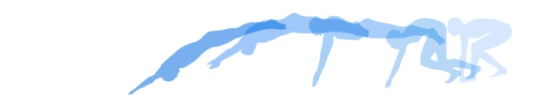 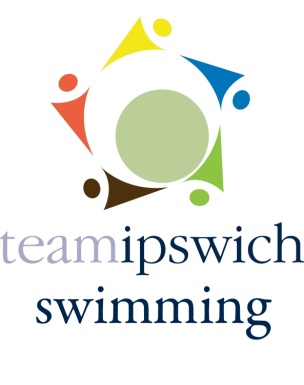 Egg-citing Easter Novice 2022Event InformationTeamipswich are looking forward to welcoming you to our Egg-citing Easter Novice.  This meet for some will be their first experience of a swimming competition.  We hope to make it a fun day!SpectatorsWe are really pleased to be able to welcome spectators back to Crown PoolsDoors will open at 2pmEntrance & ExitEntrance – please follow the signs (see map attached) for swimmer and spectator entranceExit – is via the fire escape doors facing the grass areaWithdrawalsPlease can all withdrawals be made by 6pm on FridayPlease notify withdrawals to your club/coach who will then notify usSubsequent withdrawals must be verbally notified on the day to the Promoter for the relevant event to avoid holding up the competition whilst we look for “missing” swimmers. Heats will be swum with empty lanes.MasksCrown pools have no requirements for mask wearing but please be understanding that some people may still feel they wish to wear oneCovid 19Although restrictions have now been lifted, could we please ask if anyone is feeling unwell or has a high temperature to please stay homeSession timesCrown Pools Map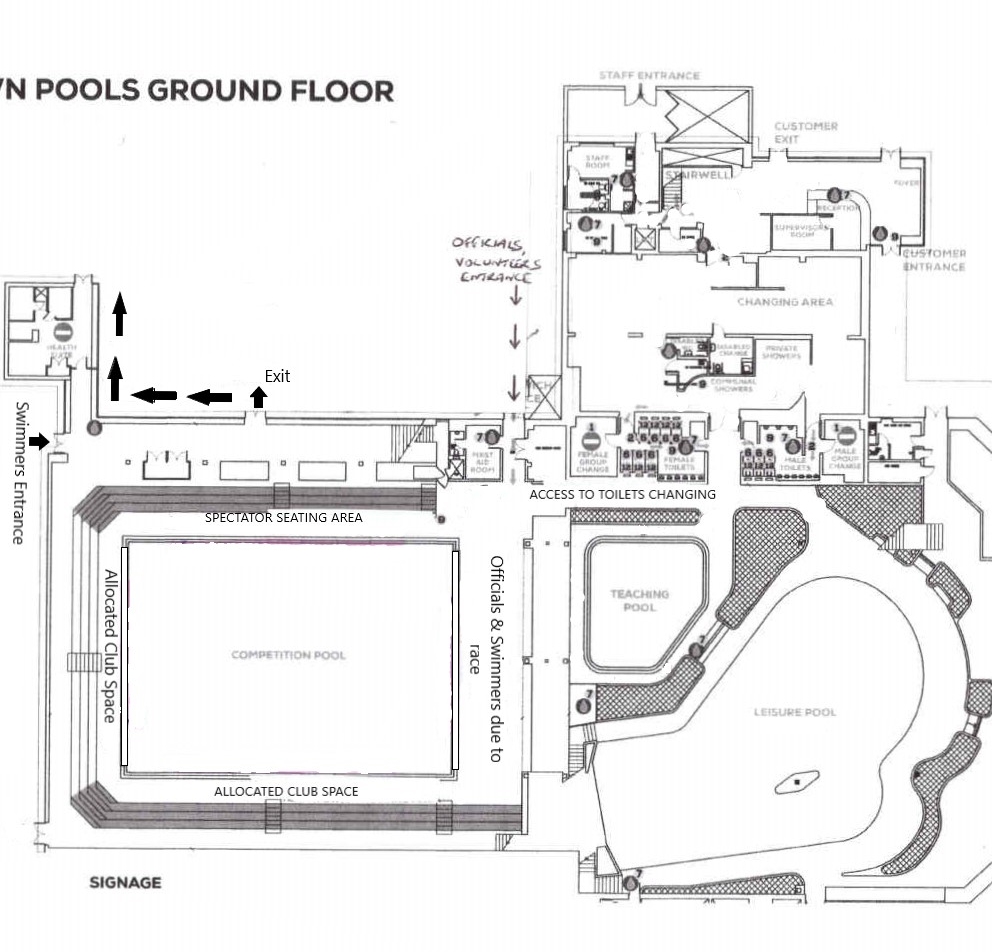 SaturdayWarm Up:  2:30 pmStart:  3:00 pmEst. Finish:  5:40 pm